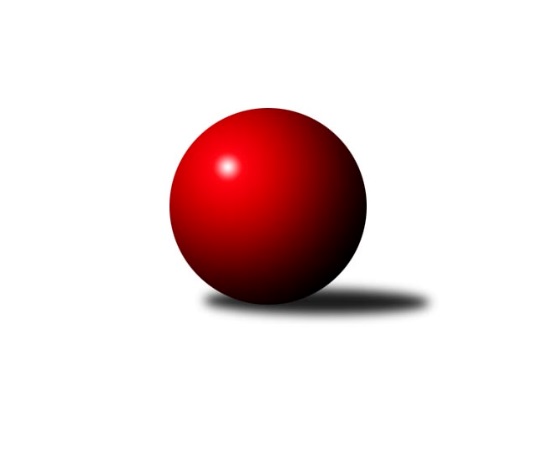 Č.15Ročník 2010/2011	18.5.2024 1. KLM 2010/2011Statistika 15. kolaTabulka družstev:		družstvo	záp	výh	rem	proh	skore	sety	průměr	body	plné	dorážka	chyby	1.	KK PSJ Jihlava	15	11	2	2	87.0 : 33.0 	(212.5 : 147.5)	3460	24	2254	1205	10.1	2.	KK Slavoj Praha	15	12	0	3	79.0 : 41.0 	(210.5 : 149.5)	3439	24	2245	1193	9.8	3.	TJ Sokol Husovice	15	8	3	4	65.0 : 55.0 	(190.0 : 170.0)	3405	19	2232	1173	14.6	4.	TJ Lokomotiva Česká Třebová	15	8	2	5	65.0 : 55.0 	(173.0 : 187.0)	3470	18	2266	1203	11.3	5.	TJ Sokol KARE Luhačovice˝A˝	15	8	1	6	59.5 : 60.5 	(179.0 : 181.0)	3415	17	2233	1182	16	6.	SKK  Náchod	15	7	1	7	68.0 : 52.0 	(197.0 : 163.0)	3402	15	2231	1171	14.8	7.	TJ Centropen Dačice	15	6	1	8	60.0 : 60.0 	(168.5 : 191.5)	3368	13	2208	1161	13.7	8.	TJ Spartak Přerov˝A˝	15	6	1	8	56.0 : 64.0 	(193.5 : 166.5)	3380	13	2242	1138	16.2	9.	TJ Jiskra Kovářská	15	6	0	9	51.5 : 68.5 	(159.0 : 201.0)	3338	12	2205	1132	20.2	10.	TJ Valašské Meziříčí	15	4	1	10	46.0 : 74.0 	(161.5 : 198.5)	3344	9	2207	1137	15.8	11.	KK Moravská Slávia Brno ˝A˝	15	3	2	10	42.0 : 78.0 	(155.0 : 205.0)	3255	8	2176	1079	15.4	12.	KK Konstruktiva Praha	15	4	0	11	41.0 : 79.0 	(160.5 : 199.5)	3340	8	2211	1130	16.8Tabulka doma:		družstvo	záp	výh	rem	proh	skore	sety	průměr	body	maximum	minimum	1.	KK PSJ Jihlava	7	6	1	0	47.0 : 9.0 	(110.0 : 58.0)	3504	13	3612	3314	2.	KK Slavoj Praha	7	6	0	1	42.0 : 14.0 	(111.0 : 57.0)	3430	12	3475	3345	3.	TJ Jiskra Kovářská	8	6	0	2	43.5 : 20.5 	(107.0 : 85.0)	3284	12	3429	3187	4.	TJ Sokol KARE Luhačovice˝A˝	8	5	0	3	35.5 : 28.5 	(102.0 : 90.0)	3519	10	3596	3437	5.	TJ Centropen Dačice	7	4	1	2	35.0 : 21.0 	(92.5 : 75.5)	3369	9	3637	2991	6.	TJ Sokol Husovice	7	4	1	2	31.0 : 25.0 	(90.0 : 78.0)	3379	9	3470	3308	7.	SKK  Náchod	8	4	1	3	38.0 : 26.0 	(107.5 : 84.5)	3386	9	3496	3220	8.	TJ Valašské Meziříčí	7	3	1	3	28.0 : 28.0 	(88.0 : 80.0)	3266	7	3287	3192	9.	TJ Spartak Přerov˝A˝	8	3	1	4	32.0 : 32.0 	(106.0 : 86.0)	3471	7	3536	3426	10.	KK Moravská Slávia Brno ˝A˝	8	3	1	4	31.0 : 33.0 	(94.0 : 98.0)	3479	7	3637	3355	11.	TJ Lokomotiva Česká Třebová	7	3	0	4	27.0 : 29.0 	(78.5 : 89.5)	3477	6	3579	3316	12.	KK Konstruktiva Praha	8	2	0	6	23.0 : 41.0 	(80.5 : 111.5)	3327	4	3391	3272Tabulka venku:		družstvo	záp	výh	rem	proh	skore	sety	průměr	body	maximum	minimum	1.	TJ Lokomotiva Česká Třebová	8	5	2	1	38.0 : 26.0 	(94.5 : 97.5)	3469	12	3686	3357	2.	KK Slavoj Praha	8	6	0	2	37.0 : 27.0 	(99.5 : 92.5)	3440	12	3611	3219	3.	KK PSJ Jihlava	8	5	1	2	40.0 : 24.0 	(102.5 : 89.5)	3454	11	3644	3270	4.	TJ Sokol Husovice	8	4	2	2	34.0 : 30.0 	(100.0 : 92.0)	3408	10	3530	3301	5.	TJ Sokol KARE Luhačovice˝A˝	7	3	1	3	24.0 : 32.0 	(77.0 : 91.0)	3400	7	3527	3248	6.	SKK  Náchod	7	3	0	4	30.0 : 26.0 	(89.5 : 78.5)	3404	6	3623	3186	7.	TJ Spartak Přerov˝A˝	7	3	0	4	24.0 : 32.0 	(87.5 : 80.5)	3367	6	3506	3243	8.	KK Konstruktiva Praha	7	2	0	5	18.0 : 38.0 	(80.0 : 88.0)	3342	4	3496	3174	9.	TJ Centropen Dačice	8	2	0	6	25.0 : 39.0 	(76.0 : 116.0)	3368	4	3471	3236	10.	TJ Valašské Meziříčí	8	1	0	7	18.0 : 46.0 	(73.5 : 118.5)	3353	2	3559	3195	11.	KK Moravská Slávia Brno ˝A˝	7	0	1	6	11.0 : 45.0 	(61.0 : 107.0)	3223	1	3421	3085	12.	TJ Jiskra Kovářská	7	0	0	7	8.0 : 48.0 	(52.0 : 116.0)	3346	0	3585	3203Tabulka podzimní části:		družstvo	záp	výh	rem	proh	skore	sety	průměr	body	doma	venku	1.	KK PSJ Jihlava	11	8	2	1	65.0 : 23.0 	(154.5 : 109.5)	3461	18 	5 	1 	0 	3 	1 	1	2.	KK Slavoj Praha	11	9	0	2	61.0 : 27.0 	(161.5 : 102.5)	3438	18 	4 	0 	1 	5 	0 	1	3.	TJ Sokol KARE Luhačovice˝A˝	11	7	0	4	47.5 : 40.5 	(135.5 : 128.5)	3430	14 	4 	0 	2 	3 	0 	2	4.	SKK  Náchod	11	6	1	4	52.0 : 36.0 	(143.5 : 120.5)	3434	13 	3 	1 	2 	3 	0 	2	5.	TJ Sokol Husovice	11	5	2	4	44.0 : 44.0 	(138.0 : 126.0)	3381	12 	2 	1 	2 	3 	1 	2	6.	TJ Lokomotiva Česká Třebová	11	5	2	4	44.0 : 44.0 	(124.0 : 140.0)	3449	12 	2 	0 	3 	3 	2 	1	7.	TJ Spartak Přerov˝A˝	11	5	0	6	44.0 : 44.0 	(144.0 : 120.0)	3385	10 	2 	0 	4 	3 	0 	2	8.	TJ Centropen Dačice	11	4	1	6	41.0 : 47.0 	(124.5 : 139.5)	3376	9 	2 	1 	2 	2 	0 	4	9.	KK Konstruktiva Praha	11	4	0	7	33.0 : 55.0 	(118.5 : 145.5)	3379	8 	2 	0 	4 	2 	0 	3	10.	TJ Valašské Meziříčí	11	3	1	7	35.0 : 53.0 	(122.0 : 142.0)	3348	7 	2 	1 	3 	1 	0 	4	11.	TJ Jiskra Kovářská	11	3	0	8	32.5 : 55.5 	(105.5 : 158.5)	3299	6 	3 	0 	2 	0 	0 	6	12.	KK Moravská Slávia Brno ˝A˝	11	2	1	8	29.0 : 59.0 	(112.5 : 151.5)	3257	5 	2 	0 	3 	0 	1 	5Tabulka jarní části:		družstvo	záp	výh	rem	proh	skore	sety	průměr	body	doma	venku	1.	TJ Sokol Husovice	4	3	1	0	21.0 : 11.0 	(52.0 : 44.0)	3448	7 	2 	0 	0 	1 	1 	0 	2.	KK PSJ Jihlava	4	3	0	1	22.0 : 10.0 	(58.0 : 38.0)	3480	6 	1 	0 	0 	2 	0 	1 	3.	TJ Lokomotiva Česká Třebová	4	3	0	1	21.0 : 11.0 	(49.0 : 47.0)	3521	6 	1 	0 	1 	2 	0 	0 	4.	TJ Jiskra Kovářská	4	3	0	1	19.0 : 13.0 	(53.5 : 42.5)	3454	6 	3 	0 	0 	0 	0 	1 	5.	KK Slavoj Praha	4	3	0	1	18.0 : 14.0 	(49.0 : 47.0)	3433	6 	2 	0 	0 	1 	0 	1 	6.	TJ Centropen Dačice	4	2	0	2	19.0 : 13.0 	(44.0 : 52.0)	3317	4 	2 	0 	0 	0 	0 	2 	7.	KK Moravská Slávia Brno ˝A˝	4	1	1	2	13.0 : 19.0 	(42.5 : 53.5)	3375	3 	1 	1 	1 	0 	0 	1 	8.	TJ Spartak Přerov˝A˝	4	1	1	2	12.0 : 20.0 	(49.5 : 46.5)	3404	3 	1 	1 	0 	0 	0 	2 	9.	TJ Sokol KARE Luhačovice˝A˝	4	1	1	2	12.0 : 20.0 	(43.5 : 52.5)	3417	3 	1 	0 	1 	0 	1 	1 	10.	SKK  Náchod	4	1	0	3	16.0 : 16.0 	(53.5 : 42.5)	3342	2 	1 	0 	1 	0 	0 	2 	11.	TJ Valašské Meziříčí	4	1	0	3	11.0 : 21.0 	(39.5 : 56.5)	3319	2 	1 	0 	0 	0 	0 	3 	12.	KK Konstruktiva Praha	4	0	0	4	8.0 : 24.0 	(42.0 : 54.0)	3259	0 	0 	0 	2 	0 	0 	2 Zisk bodů pro družstvo:		jméno hráče	družstvo	body	zápasy	v %	dílčí body	sety	v %	1.	Zdeněk Vymazal 	TJ Sokol Husovice 	13	/	15	(87%)	47	/	60	(78%)	2.	Zdeněk Gartus 	KK Slavoj Praha 	13	/	15	(87%)	42	/	60	(70%)	3.	Robin Parkan 	KK PSJ Jihlava 	13	/	15	(87%)	41.5	/	60	(69%)	4.	Lukáš Doubrava 	KK Konstruktiva Praha  	12	/	15	(80%)	41.5	/	60	(69%)	5.	Jan Kotyza 	KK PSJ Jihlava 	12	/	15	(80%)	39	/	60	(65%)	6.	Jaroslav Procházka 	KK Slavoj Praha 	11	/	14	(79%)	39	/	56	(70%)	7.	Pavel Petrů 	KK PSJ Jihlava 	11	/	14	(79%)	35.5	/	56	(63%)	8.	Michal Markus 	TJ Sokol KARE Luhačovice˝A˝ 	11	/	15	(73%)	41.5	/	60	(69%)	9.	Radim Metelka 	TJ Valašské Meziříčí 	10.5	/	15	(70%)	35	/	60	(58%)	10.	Pavel Jiroušek 	TJ Lokomotiva Česká Třebová 	10	/	11	(91%)	31	/	44	(70%)	11.	Jiří Němec 	TJ Centropen Dačice 	10	/	14	(71%)	31	/	56	(55%)	12.	Martin Podzimek 	TJ Lokomotiva Česká Třebová 	10	/	14	(71%)	30.5	/	56	(54%)	13.	Jiří Staněk 	TJ Sokol KARE Luhačovice˝A˝ 	10	/	15	(67%)	34	/	60	(57%)	14.	Pavel Palian 	KK Moravská Slávia Brno ˝A˝ 	10	/	15	(67%)	31.5	/	60	(53%)	15.	Martin Kovář 	SKK  Náchod 	9	/	11	(82%)	29	/	44	(66%)	16.	Igor Búrik 	KK Slavoj Praha 	9	/	13	(69%)	30.5	/	52	(59%)	17.	Milan Blecha 	TJ Centropen Dačice 	9	/	14	(64%)	33	/	56	(59%)	18.	Roman Straka 	SKK  Náchod 	9	/	14	(64%)	32.5	/	56	(58%)	19.	Karel Novák 	TJ Centropen Dačice 	9	/	14	(64%)	27	/	56	(48%)	20.	Jiří Hetych ml.	TJ Lokomotiva Česká Třebová 	9	/	15	(60%)	32.5	/	60	(54%)	21.	Jiří Dvořák 	KK PSJ Jihlava 	8	/	13	(62%)	28	/	52	(54%)	22.	Jiří Axman ml. ml.	TJ Sokol Husovice 	8	/	15	(53%)	33	/	60	(55%)	23.	Dalibor Matyáš 	TJ Spartak Přerov˝A˝ 	8	/	15	(53%)	29.5	/	60	(49%)	24.	Ondřej Sobčák 	SKK  Náchod 	8	/	15	(53%)	29	/	60	(48%)	25.	Martin Švorba 	KK PSJ Jihlava 	7	/	9	(78%)	22.5	/	36	(63%)	26.	Miroslav Milan 	KK Moravská Slávia Brno ˝A˝ 	7	/	9	(78%)	22.5	/	36	(63%)	27.	Vlastimil Bělíček 	TJ Spartak Přerov˝A˝ 	7	/	11	(64%)	23	/	44	(52%)	28.	Jan Machálek st.	TJ Sokol Husovice 	7	/	12	(58%)	25.5	/	48	(53%)	29.	Jiří Němec 	SKK  Náchod 	7	/	12	(58%)	24	/	48	(50%)	30.	Anton Stašák 	KK Slavoj Praha 	7	/	13	(54%)	28.5	/	52	(55%)	31.	Karel Zubalík 	TJ Lokomotiva Česká Třebová 	7	/	13	(54%)	26	/	52	(50%)	32.	Dalibor Tuček 	TJ Valašské Meziříčí 	7	/	13	(54%)	25	/	52	(48%)	33.	Vlastimil Zeman ml. ml.	TJ Jiskra Kovářská 	7	/	14	(50%)	23	/	56	(41%)	34.	David Volek 	TJ Valašské Meziříčí 	7	/	15	(47%)	30.5	/	60	(51%)	35.	Jiří Mrlík 	TJ Sokol KARE Luhačovice˝A˝ 	7	/	15	(47%)	29.5	/	60	(49%)	36.	Jiří Malínek 	TJ Centropen Dačice 	7	/	15	(47%)	28	/	60	(47%)	37.	Milan Hrouda 	TJ Jiskra Kovářská 	6.5	/	14	(46%)	24.5	/	56	(44%)	38.	Jiří Kudela 	TJ Spartak Přerov˝A˝ 	6	/	10	(60%)	26.5	/	40	(66%)	39.	Václav Mazur 	TJ Spartak Přerov˝A˝ 	6	/	11	(55%)	28	/	44	(64%)	40.	Martin Kozel st.	KK Slavoj Praha 	6	/	11	(55%)	26	/	44	(59%)	41.	Zdeněk Vránek 	KK Moravská Slávia Brno ˝A˝ 	6	/	12	(50%)	26.5	/	48	(55%)	42.	Luboš Gassmann 	TJ Valašské Meziříčí 	6	/	12	(50%)	24	/	48	(50%)	43.	Ladislav Beránek 	SKK  Náchod 	6	/	13	(46%)	28	/	52	(54%)	44.	Jaroslav Borkovec 	KK Konstruktiva Praha  	6	/	13	(46%)	22.5	/	52	(43%)	45.	Štěpán Koblížek 	KK Konstruktiva Praha  	6	/	14	(43%)	29.5	/	56	(53%)	46.	Petr Pavlík 	KK Slavoj Praha 	6	/	14	(43%)	28	/	56	(50%)	47.	Vlastimil Zeman st. 	TJ Jiskra Kovářská 	6	/	14	(43%)	27	/	56	(48%)	48.	Pavel Kubálek 	TJ Sokol KARE Luhačovice˝A˝ 	5.5	/	14	(39%)	26	/	56	(46%)	49.	Jaroslav Hažva 	SKK  Náchod 	5	/	9	(56%)	20	/	36	(56%)	50.	Petr Žahourek 	TJ Centropen Dačice 	5	/	11	(45%)	22	/	44	(50%)	51.	Petr Dvořák 	TJ Jiskra Kovářská 	5	/	11	(45%)	20.5	/	44	(47%)	52.	Libor Škoula 	TJ Sokol Husovice 	5	/	12	(42%)	25	/	48	(52%)	53.	Pavel Vymazal 	TJ Lokomotiva Česká Třebová 	5	/	12	(42%)	18	/	48	(38%)	54.	Petr Mika 	KK Moravská Slávia Brno ˝A˝ 	5	/	14	(36%)	23	/	56	(41%)	55.	Daniel Braun 	KK PSJ Jihlava 	5	/	14	(36%)	22.5	/	56	(40%)	56.	Roman Goldemund 	TJ Spartak Přerov˝A˝ 	5	/	15	(33%)	30	/	60	(50%)	57.	Pavel Kabelka 	TJ Centropen Dačice 	5	/	15	(33%)	18.5	/	60	(31%)	58.	Milan Kanda 	TJ Spartak Přerov˝A˝ 	4	/	4	(100%)	12	/	16	(75%)	59.	Miroslav Jelínek 	TJ Jiskra Kovářská 	4	/	4	(100%)	11	/	16	(69%)	60.	František Svoboda 	TJ Sokol KARE Luhačovice˝A˝ 	4	/	9	(44%)	16	/	36	(44%)	61.	Michal Šimek 	TJ Sokol Husovice 	4	/	10	(40%)	19	/	40	(48%)	62.	Miroslav Šnejdar ml.	TJ Lokomotiva Česká Třebová 	4	/	12	(33%)	20	/	48	(42%)	63.	Jiří Radil 	TJ Sokol Husovice 	4	/	13	(31%)	22	/	52	(42%)	64.	David Junek 	TJ Jiskra Kovářská 	4	/	14	(29%)	23	/	56	(41%)	65.	Vladimír Výrek 	TJ Valašské Meziříčí 	3.5	/	11	(32%)	18	/	44	(41%)	66.	Michal Jirouš 	SKK  Náchod 	3	/	3	(100%)	10	/	12	(83%)	67.	Jiří Partl 	KK PSJ Jihlava 	3	/	3	(100%)	8	/	12	(67%)	68.	Jakub Zdražil 	KK PSJ Jihlava 	3	/	4	(75%)	9.5	/	16	(59%)	69.	Stanislav Tichý 	KK Slavoj Praha 	3	/	8	(38%)	16.5	/	32	(52%)	70.	Jaroslav Pleticha st. st.	KK Konstruktiva Praha  	3	/	10	(30%)	14	/	40	(35%)	71.	Jakub Pleban 	TJ Spartak Přerov˝A˝ 	3	/	13	(23%)	23.5	/	52	(45%)	72.	Radek Polách 	TJ Sokol KARE Luhačovice˝A˝ 	3	/	13	(23%)	22	/	52	(42%)	73.	Pavel Dvořák 	KK Moravská Slávia Brno ˝A˝ 	3	/	13	(23%)	19	/	52	(37%)	74.	Jiří Divila ml. 	TJ Spartak Přerov˝A˝ 	2	/	2	(100%)	4	/	8	(50%)	75.	Radek Hejhal 	TJ Jiskra Kovářská 	2	/	3	(67%)	9.5	/	12	(79%)	76.	Petr Holý 	SKK  Náchod 	2	/	3	(67%)	8	/	12	(67%)	77.	Vojtěch Venclík 	TJ Spartak Přerov˝A˝ 	2	/	4	(50%)	7	/	16	(44%)	78.	Stanislav Žáček 	KK Moravská Slávia Brno ˝A˝ 	2	/	5	(40%)	9.5	/	20	(48%)	79.	Arnošt Werschall 	TJ Jiskra Kovářská 	2	/	5	(40%)	5	/	20	(25%)	80.	František Obruča 	KK Konstruktiva Praha  	2	/	7	(29%)	11	/	28	(39%)	81.	Pavel Pecold 	SKK  Náchod 	2	/	7	(29%)	10	/	28	(36%)	82.	David Plšek 	TJ Sokol Husovice 	2	/	8	(25%)	13.5	/	32	(42%)	83.	Jaroslav Tejml 	TJ Jiskra Kovářská 	2	/	9	(22%)	11.5	/	36	(32%)	84.	Tomáš Cabák 	TJ Valašské Meziříčí 	2	/	10	(20%)	15	/	40	(38%)	85.	Michal Kellner 	KK Moravská Slávia Brno ˝A˝ 	2	/	10	(20%)	12	/	40	(30%)	86.	Zdeněk Zahrádka 	KK Konstruktiva Praha  	2	/	13	(15%)	19	/	52	(37%)	87.	Jiří Franěk 	KK Konstruktiva Praha  	2	/	13	(15%)	18	/	52	(35%)	88.	Petr Vojtíšek 	TJ Centropen Dačice 	1	/	1	(100%)	4	/	4	(100%)	89.	Svatopluk Krejčí 	KK Moravská Slávia Brno ˝A˝ 	1	/	1	(100%)	2	/	4	(50%)	90.	Karel Slimáček 	KK PSJ Jihlava 	1	/	1	(100%)	2	/	4	(50%)	91.	Petr Holanec 	TJ Lokomotiva Česká Třebová 	1	/	1	(100%)	2	/	4	(50%)	92.	Petr Doležal 	TJ Centropen Dačice 	1	/	1	(100%)	2	/	4	(50%)	93.	Tomáš Majer 	SKK  Náchod 	1	/	2	(50%)	4.5	/	8	(56%)	94.	Dalibor Jandík 	TJ Valašské Meziříčí 	1	/	5	(20%)	6	/	20	(30%)	95.	Jiří Kudláček 	TJ Sokol KARE Luhačovice˝A˝ 	1	/	7	(14%)	10	/	28	(36%)	96.	Miloslav Hýbl 	TJ Lokomotiva Česká Třebová 	1	/	9	(11%)	11	/	36	(31%)	97.	Petr Vácha 	TJ Spartak Přerov˝A˝ 	0	/	1	(0%)	2	/	4	(50%)	98.	Václav Korbel 	KK PSJ Jihlava 	0	/	1	(0%)	1	/	4	(25%)	99.	Dalibor Dvorník 	KK Moravská Slávia Brno ˝A˝ 	0	/	1	(0%)	1	/	4	(25%)	100.	Radim Hostinský 	KK Moravská Slávia Brno ˝A˝ 	0	/	1	(0%)	0	/	4	(0%)	101.	Dominik Dvořák 	KK Moravská Slávia Brno ˝A˝ 	0	/	1	(0%)	0	/	4	(0%)	102.	Miloš Švarcberger 	KK Moravská Slávia Brno ˝A˝ 	0	/	1	(0%)	0	/	4	(0%)	103.	Jan Bernatík 	KK Moravská Slávia Brno ˝A˝ 	0	/	2	(0%)	4	/	8	(50%)	104.	Vladimír Mánek 	TJ Spartak Přerov˝A˝ 	0	/	2	(0%)	1	/	8	(13%)	105.	Štěpán Večerka 	KK Moravská Slávia Brno ˝A˝ 	0	/	3	(0%)	4	/	12	(33%)	106.	Milan Kabelka 	TJ Centropen Dačice 	0	/	3	(0%)	2	/	12	(17%)	107.	Milan Janyška 	TJ Valašské Meziříčí 	0	/	4	(0%)	2	/	16	(13%)Průměry na kuželnách:		kuželna	průměr	plné	dorážka	chyby	výkon na hráče	1.	TJ Sokol Luhačovice, 1-4	3510	2279	1230	13.3	(585.0)	2.	KK MS Brno, 1-4	3496	2296	1200	10.1	(582.8)	3.	TJ Lokomotiva Česká Třebová, 1-4	3485	2274	1211	15.9	(581.0)	4.	TJ Spartak Přerov, 1-6	3467	2262	1205	13.4	(578.0)	5.	KK PSJ Jihlava, 1-4	3437	2256	1180	13.9	(572.8)	6.	TJ Centropen Dačice, 1-4	3377	2212	1164	15.1	(562.8)	7.	KK Slavia Praha, 1-4	3376	2211	1165	10.9	(562.8)	8.	TJ Sokol Husovice, 1-4	3371	2223	1147	14.6	(561.8)	9.	KK Konstruktiva Praha, 1-6	3356	2210	1145	12.8	(559.3)	10.	SKK Nachod, 1-4	3353	2217	1136	17.3	(558.9)	11.	Kuželna Golf Club, 1-4	3255	2177	1077	22.6	(542.5)	12.	TJ Valašské Meziříčí, 1-4	3250	2163	1086	14.6	(541.7)Nejlepší výkony na kuželnách:TJ Sokol Luhačovice, 1-4TJ Lokomotiva Česká Třebová	3686	15. kolo	Jiří Hetych ml.	TJ Lokomotiva Česká Třebová	658	15. koloSKK  Náchod	3623	10. kolo	Michal Markus 	TJ Sokol KARE Luhačovice˝A˝	655	9. koloKK Slavoj Praha	3603	9. kolo	Martin Kovář 	SKK  Náchod	641	10. koloTJ Sokol KARE Luhačovice˝A˝	3596	5. kolo	Pavel Kubálek 	TJ Sokol KARE Luhačovice˝A˝	641	10. koloTJ Sokol KARE Luhačovice˝A˝	3584	10. kolo	Martin Podzimek 	TJ Lokomotiva Česká Třebová	638	15. koloTJ Sokol KARE Luhačovice˝A˝	3544	7. kolo	Zdeněk Gartus 	KK Slavoj Praha	633	9. koloTJ Sokol KARE Luhačovice˝A˝	3530	13. kolo	Michal Markus 	TJ Sokol KARE Luhačovice˝A˝	632	7. koloTJ Sokol KARE Luhačovice˝A˝	3497	9. kolo	Pavel Kubálek 	TJ Sokol KARE Luhačovice˝A˝	628	13. koloTJ Sokol KARE Luhačovice˝A˝	3491	15. kolo	Jaroslav Procházka 	KK Slavoj Praha	628	9. koloTJ Sokol KARE Luhačovice˝A˝	3476	1. kolo	Jiří Staněk 	TJ Sokol KARE Luhačovice˝A˝	624	10. koloKK MS Brno, 1-4KK PSJ Jihlava	3644	9. kolo	Zdeněk Gartus 	KK Slavoj Praha	641	15. koloKK Moravská Slávia Brno ˝A˝	3637	14. kolo	Miroslav Milan 	KK Moravská Slávia Brno ˝A˝	635	9. koloKK Slavoj Praha	3611	15. kolo	Pavel Jiroušek 	TJ Lokomotiva Česká Třebová	633	7. koloTJ Jiskra Kovářská	3585	14. kolo	Pavel Palian 	KK Moravská Slávia Brno ˝A˝	632	5. koloKK Moravská Slávia Brno ˝A˝	3569	15. kolo	Robin Parkan 	KK PSJ Jihlava	629	9. koloKK Moravská Slávia Brno ˝A˝	3549	9. kolo	Vlastimil Zeman ml. ml.	TJ Jiskra Kovářská	629	14. koloTJ Lokomotiva Česká Třebová	3532	7. kolo	Pavel Petrů 	KK PSJ Jihlava	628	9. koloTJ Sokol KARE Luhačovice˝A˝	3493	12. kolo	Zdeněk Vránek 	KK Moravská Slávia Brno ˝A˝	625	9. koloKK Moravská Slávia Brno ˝A˝	3464	12. kolo	Miroslav Jelínek 	TJ Jiskra Kovářská	622	14. koloSKK  Náchod	3455	2. kolo	Jiří Hetych ml.	TJ Lokomotiva Česká Třebová	618	7. koloTJ Lokomotiva Česká Třebová, 1-4KK PSJ Jihlava	3580	12. kolo	Pavel Jiroušek 	TJ Lokomotiva Česká Třebová	653	6. koloTJ Lokomotiva Česká Třebová	3579	2. kolo	Pavel Petrů 	KK PSJ Jihlava	652	12. koloTJ Valašské Meziříčí	3559	11. kolo	David Volek 	TJ Valašské Meziříčí	639	11. koloTJ Lokomotiva Česká Třebová	3545	6. kolo	Radim Metelka 	TJ Valašské Meziříčí	637	11. koloTJ Lokomotiva Česká Třebová	3540	14. kolo	Pavel Jiroušek 	TJ Lokomotiva Česká Třebová	634	2. koloTJ Sokol KARE Luhačovice˝A˝	3527	4. kolo	David Junek 	TJ Jiskra Kovářská	621	6. koloKK Konstruktiva Praha 	3496	2. kolo	Pavel Vymazal 	TJ Lokomotiva Česká Třebová	619	14. koloTJ Jiskra Kovářská	3487	6. kolo	Pavel Jiroušek 	TJ Lokomotiva Česká Třebová	618	4. koloTJ Lokomotiva Česká Třebová	3481	4. kolo	Pavel Jiroušek 	TJ Lokomotiva Česká Třebová	613	8. koloTJ Centropen Dačice	3471	8. kolo	Robin Parkan 	KK PSJ Jihlava	613	12. koloTJ Spartak Přerov, 1-6KK Slavoj Praha	3552	7. kolo	Zdeněk Vymazal 	TJ Sokol Husovice	644	13. koloKK PSJ Jihlava	3536	5. kolo	Zdeněk Gartus 	KK Slavoj Praha	643	7. koloTJ Spartak Přerov˝A˝	3536	1. kolo	Milan Kanda 	TJ Spartak Přerov˝A˝	637	13. koloTJ Sokol Husovice	3530	13. kolo	Jiří Axman ml. ml.	TJ Sokol Husovice	633	13. koloTJ Lokomotiva Česká Třebová	3515	3. kolo	Vlastimil Bělíček 	TJ Spartak Přerov˝A˝	627	1. koloTJ Spartak Přerov˝A˝	3511	15. kolo	Vlastimil Bělíček 	TJ Spartak Přerov˝A˝	623	8. koloTJ Spartak Přerov˝A˝	3476	13. kolo	Radim Metelka 	TJ Valašské Meziříčí	620	15. koloTJ Spartak Přerov˝A˝	3475	7. kolo	Jan Kotyza 	KK PSJ Jihlava	620	5. koloTJ Sokol KARE Luhačovice˝A˝	3473	8. kolo	Pavel Jiroušek 	TJ Lokomotiva Česká Třebová	617	3. koloTJ Centropen Dačice	3468	1. kolo	Petr Pavlík 	KK Slavoj Praha	614	7. koloKK PSJ Jihlava, 1-4KK PSJ Jihlava	3612	4. kolo	Pavel Petrů 	KK PSJ Jihlava	639	13. koloKK PSJ Jihlava	3556	13. kolo	Jiří Dvořák 	KK PSJ Jihlava	629	10. koloKK PSJ Jihlava	3525	8. kolo	Jan Kotyza 	KK PSJ Jihlava	625	6. koloKK PSJ Jihlava	3518	6. kolo	Daniel Braun 	KK PSJ Jihlava	622	4. koloKK PSJ Jihlava	3506	3. kolo	Jiří Dvořák 	KK PSJ Jihlava	617	8. koloKK PSJ Jihlava	3494	10. kolo	Jan Kotyza 	KK PSJ Jihlava	616	13. koloKK Slavoj Praha	3471	3. kolo	Robin Parkan 	KK PSJ Jihlava	615	13. koloKK Konstruktiva Praha 	3415	4. kolo	Robin Parkan 	KK PSJ Jihlava	614	3. koloTJ Sokol KARE Luhačovice˝A˝	3384	6. kolo	Petr Pavlík 	KK Slavoj Praha	613	3. koloTJ Lokomotiva Česká Třebová	3357	1. kolo	Robin Parkan 	KK PSJ Jihlava	613	10. koloTJ Centropen Dačice, 1-4TJ Centropen Dačice	3637	9. kolo	Jiří Němec 	TJ Centropen Dačice	629	9. koloTJ Valašské Meziříčí	3435	9. kolo	Zdeněk Vymazal 	TJ Sokol Husovice	627	7. koloTJ Centropen Dačice	3424	4. kolo	Jiří Malínek 	TJ Centropen Dačice	624	7. koloTJ Centropen Dačice	3420	14. kolo	Jiří Němec 	TJ Centropen Dačice	622	7. koloTJ Sokol KARE Luhačovice˝A˝	3420	2. kolo	Jiří Němec 	TJ Centropen Dačice	621	12. koloSKK  Náchod	3410	14. kolo	Pavel Kabelka 	TJ Centropen Dačice	617	9. koloKK Konstruktiva Praha 	3405	11. kolo	Milan Blecha 	TJ Centropen Dačice	615	9. koloTJ Sokol Husovice	3383	7. kolo	Petr Žahourek 	TJ Centropen Dačice	614	12. koloTJ Centropen Dačice	3378	7. kolo	Radim Metelka 	TJ Valašské Meziříčí	611	9. koloTJ Spartak Přerov˝A˝	3372	12. kolo	Michal Markus 	TJ Sokol KARE Luhačovice˝A˝	608	2. koloKK Slavia Praha, 1-4TJ Lokomotiva Česká Třebová	3475	10. kolo	Zdeněk Gartus 	KK Slavoj Praha	637	2. koloKK Slavoj Praha	3475	2. kolo	Zdeněk Gartus 	KK Slavoj Praha	623	8. koloKK Slavoj Praha	3459	14. kolo	Zdeněk Gartus 	KK Slavoj Praha	613	10. koloKK Slavoj Praha	3445	4. kolo	Libor Škoula 	TJ Sokol Husovice	611	8. koloKK Slavoj Praha	3444	8. kolo	Zdeněk Vymazal 	TJ Sokol Husovice	606	8. koloTJ Sokol Husovice	3429	8. kolo	Jaroslav Procházka 	KK Slavoj Praha	606	14. koloKK Slavoj Praha	3424	10. kolo	Jaroslav Procházka 	KK Slavoj Praha	605	4. koloKK Slavoj Praha	3420	6. kolo	Zdeněk Gartus 	KK Slavoj Praha	603	14. koloKK PSJ Jihlava	3353	14. kolo	Jaroslav Procházka 	KK Slavoj Praha	603	10. koloKK Slavoj Praha	3345	12. kolo	David Volek 	TJ Valašské Meziříčí	602	12. koloTJ Sokol Husovice, 1-4TJ Spartak Přerov˝A˝	3506	2. kolo	Lukáš Doubrava 	KK Konstruktiva Praha 	632	12. koloTJ Sokol Husovice	3470	4. kolo	Zdeněk Vymazal 	TJ Sokol Husovice	626	4. koloTJ Sokol Husovice	3452	9. kolo	Zdeněk Vymazal 	TJ Sokol Husovice	626	9. koloTJ Lokomotiva Česká Třebová	3423	9. kolo	Martin Kovář 	SKK  Náchod	620	4. koloSKK  Náchod	3406	4. kolo	Jan Machálek st.	TJ Sokol Husovice	619	6. koloTJ Sokol Husovice	3403	12. kolo	Zdeněk Vymazal 	TJ Sokol Husovice	612	11. koloKK PSJ Jihlava	3368	11. kolo	Zdeněk Vymazal 	TJ Sokol Husovice	611	2. koloTJ Sokol Husovice	3366	11. kolo	Dalibor Matyáš 	TJ Spartak Přerov˝A˝	603	2. koloTJ Sokol Husovice	3333	6. kolo	Václav Mazur 	TJ Spartak Přerov˝A˝	602	2. koloTJ Sokol Husovice	3320	14. kolo	Jiří Axman ml. ml.	TJ Sokol Husovice	600	9. koloKK Konstruktiva Praha, 1-6SKK  Náchod	3524	8. kolo	Ladislav Beránek 	SKK  Náchod	636	8. koloKK PSJ Jihlava	3429	15. kolo	Roman Straka 	SKK  Náchod	623	8. koloTJ Sokol Husovice	3420	1. kolo	Jaroslav Procházka 	KK Slavoj Praha	623	5. koloKK Slavoj Praha	3412	5. kolo	Jan Kotyza 	KK PSJ Jihlava	616	15. koloTJ Spartak Přerov˝A˝	3410	6. kolo	Michal Šimek 	TJ Sokol Husovice	608	1. koloTJ Lokomotiva Česká Třebová	3404	13. kolo	Zdeněk Gartus 	KK Slavoj Praha	607	5. koloKK Konstruktiva Praha 	3391	5. kolo	Dalibor Matyáš 	TJ Spartak Přerov˝A˝	603	6. koloKK Konstruktiva Praha 	3376	13. kolo	Lukáš Doubrava 	KK Konstruktiva Praha 	603	5. koloKK Konstruktiva Praha 	3346	1. kolo	Miroslav Šnejdar ml.	TJ Lokomotiva Česká Třebová	596	13. koloKK Konstruktiva Praha 	3328	10. kolo	Václav Mazur 	TJ Spartak Přerov˝A˝	596	6. koloSKK Nachod, 1-4SKK  Náchod	3496	1. kolo	Jaroslav Procházka 	KK Slavoj Praha	628	11. koloSKK  Náchod	3494	13. kolo	Martin Kovář 	SKK  Náchod	619	1. koloSKK  Náchod	3473	7. kolo	Michal Jirouš 	SKK  Náchod	613	15. koloTJ Sokol Husovice	3452	15. kolo	Pavel Petrů 	KK PSJ Jihlava	608	7. koloKK PSJ Jihlava	3452	7. kolo	Pavel Jiroušek 	TJ Lokomotiva Česká Třebová	607	5. koloSKK  Náchod	3382	5. kolo	Roman Straka 	SKK  Náchod	606	7. koloSKK  Náchod	3368	15. kolo	Ondřej Sobčák 	SKK  Náchod	604	9. koloKK Slavoj Praha	3364	11. kolo	Michal Jirouš 	SKK  Náchod	602	13. koloTJ Lokomotiva Česká Třebová	3360	5. kolo	Jan Kotyza 	KK PSJ Jihlava	601	7. koloSKK  Náchod	3340	9. kolo	Jan Machálek st.	TJ Sokol Husovice	600	15. koloKuželna Golf Club, 1-4TJ Jiskra Kovářská	3429	11. kolo	Radek Hejhal 	TJ Jiskra Kovářská	597	11. koloTJ Jiskra Kovářská	3365	13. kolo	Miroslav Jelínek 	TJ Jiskra Kovářská	592	11. koloTJ Jiskra Kovářská	3328	15. kolo	Radek Hejhal 	TJ Jiskra Kovářská	587	15. koloTJ Sokol Husovice	3301	5. kolo	Miroslav Jelínek 	TJ Jiskra Kovářská	586	13. koloKK Slavoj Praha	3285	13. kolo	Milan Hrouda 	TJ Jiskra Kovářská	586	12. koloTJ Centropen Dačice	3277	15. kolo	Miroslav Jelínek 	TJ Jiskra Kovářská	583	15. koloTJ Jiskra Kovářská	3276	12. kolo	Pavel Kabelka 	TJ Centropen Dačice	578	15. koloTJ Sokol KARE Luhačovice˝A˝	3253	11. kolo	Vlastimil Zeman st. 	TJ Jiskra Kovářská	577	7. koloKK Konstruktiva Praha 	3232	9. kolo	Zdeněk Gartus 	KK Slavoj Praha	573	13. koloTJ Jiskra Kovářská	3231	7. kolo	Milan Hrouda 	TJ Jiskra Kovářská	570	13. koloTJ Valašské Meziříčí, 1-4TJ Sokol Husovice	3331	10. kolo	Jiří Kudela 	TJ Spartak Přerov˝A˝	592	4. koloTJ Spartak Přerov˝A˝	3307	4. kolo	David Volek 	TJ Valašské Meziříčí	585	14. koloTJ Valašské Meziříčí	3287	4. kolo	Dalibor Tuček 	TJ Valašské Meziříčí	582	8. koloTJ Valašské Meziříčí	3286	10. kolo	Vlastimil Bělíček 	TJ Spartak Přerov˝A˝	582	4. koloTJ Valašské Meziříčí	3282	8. kolo	Radim Metelka 	TJ Valašské Meziříčí	581	2. koloTJ Valašské Meziříčí	3281	6. kolo	Jan Machálek st.	TJ Sokol Husovice	577	10. koloKK PSJ Jihlava	3270	2. kolo	David Volek 	TJ Valašské Meziříčí	573	4. koloTJ Valašské Meziříčí	3270	2. kolo	David Volek 	TJ Valašské Meziříčí	573	10. koloTJ Valašské Meziříčí	3267	14. kolo	Zdeněk Vymazal 	TJ Sokol Husovice	572	10. koloSKK  Náchod	3227	6. kolo	Radim Metelka 	TJ Valašské Meziříčí	567	14. koloČetnost výsledků:	8.0 : 0.0	7x	7.5 : 0.5	1x	7.0 : 1.0	12x	6.0 : 2.0	17x	5.5 : 2.5	1x	5.0 : 3.0	11x	4.0 : 4.0	7x	3.0 : 5.0	12x	2.0 : 6.0	17x	1.0 : 7.0	5x